Доповідьзвітування керівника на загальних зборахколективу дошкільного навчального закладута батьків або осіб, що їх замінюють від 19.07.2019Дошкільний навчальний заклад засновано в 1968 році.У 2018/2019 навчальному році дошкільний навчальний заклад   відвідувало 55 дітей та працювало 2 групи – 1 група раннього віку; 1 – старшого віку.      Зарахування дітей до дошкільного закладу здійснювалося на підставі направлень, виданих відповідно до електронної реєстрації, заяв батьків, медичної довідки про стан здоров'я дитини, свідоцтва про народження дитини. Дошкільний навчальний заклад (ясла – садок) №44 протягом року працював з 07.00 до 19.00 години за п'ятиденним робочим тижнем.Навчальний рік у дошкільному закладі розпочато з 1 вересня 2018 і закінчено  31 травня 2019 року. З 1 червня до 31 серпня  у дошкільному закладі проводиться оздоровлення дітей, через використання комплексу за гартувальних процедур за допомогою водних та повітряних факторів.ІІ. ПЕРСОНАЛЬНИЙ ВНЕСОК КЕРІВНИКА У ПІДВИЩЕННЯ РІВНЯ ОРГАНІЗАЦІЇ НАВЧАЛЬНО-ВИХОВНОГО ПРОЦЕСУ У НАВЧАЛЬНОМУ ЗАКЛАДІДошкільний заклад здійснював свою діяльність відповідно до плану, який складається на навчальний рік та період оздоровлення. План роботи на рік схвалено педагогічною радою закладу, затверджено керівником і погоджено з з Управлінням освіти адміністрації Основ’янського району Харківської міської ради.Завідувачем було вжито ряд заходів щодо збереження кадрового складу педагогічних працівників упродовж навчального року та своєчасне заміщення вакантних місць обслуговуючого персоналу. Також керівник створює умови для розвитку творчої активності дітей у музичній діяльності, сприяє пошуку музично обдарованих дітей та подальшому їхньому розвиту. Так у листопаді 2018 року була проведена зустріч із викладачами та концерт вихованців Харківської музичної дитячої школи №5 ім. Н.В.Римського- Корсакова на тему «Якого кольору музика».Вжиті завідувачем дошкільним навчальним закладом заходи щодо охоплення навчанням дітей 5-ти річного вікуНа виконання Закону України “Про дошкільну освіту”, листа МОН України від 18.12.2000 року “Про організацію роботи з дітьми старшого дошкільного віку, Інструктивно-методичного листа МОН України від 04.10.2007 року «Про систему роботи з дітьми, які не відвідують дошкільні заклади», «Про здійснення соціально – педагогічного патронату» (від 17.12.2008 №1/9 – 811 ). Протягом  навчального року педагогами закладу проводилося обстеження мікрорайону. На підставі  оброблених даних результатів обстеження було складено реєстр дітей, що мешкають у мікрорайоні від народження до шестирічного віку. У 2018/2019 навчальному році 100% дітей п’ятирічного віку були охоплені дошкільною освітою, з них 75% дітей відвідують дошкільний навчальний заклад №44.Педагогічні працівники під час обстеження мікрорайону відвідали сім’ї дошкільників, проінформували батьків про можливі форми здобуття їхніми дітьми дошкільної освіти. У дошкільному закладі проводиться розгорнута розвивальна, виховна та навчальна робота з вихованцями. Діти мікрорайону. Які не відвідують дошкільний заклад також не залишаються поза увагою: для батьків цих дітей працює консультативний пункт. Згідно річного плану щокварталу впродовж звітного періоду організовувалися Дні відкритих дверей із розважальними музичними та спортивними заходами. Ці заходи мали змогу відвідати діти, що не відвідують дошкільний заклад та їх батьки.Створення умов та вжиті заходи щодо упровадження інноваційних педагогічних технологій у навчальний процесПланом роботи на 2018/2019 навчальний рік регламентувалася організація методичної роботи дошкільного навчального закладу, заходи щодо упровадження інноваційних педагогічних технологій у навчальний процес, згідно з концептуальними засадами  Програми навчання та виховання дітей від 2 до 6 (7) років «Дитина».Для забезпечення системного підходу до реалізації завдань дошкільної освіти в дошкільному закладі функціонує методичний кабінет, який є науково-методичним осередком для педагогів та батьків. Протягом року кабінет поповнився наочно-дидактичними посібниками, науковою, навчально-методичною, літературою, атрибутами. Вихователі користуються сучасними науковими розробками, авторськими методиками, розробками занять, свят та розваг, матеріалами з досвіду роботи кращих педагогів, періодичними виданнями «Дошкільне виховання», «Джміль», «Палітра педагога».Педагогам дошкільного закладу надана можливість впроваджувати різні форми підвищення фахового майстерності: самоосвіта, взаємовідвідування методичних заходів, колективні перегляди, використання кращого досвіду вихователів дошкільного закладу, міста, інших областей, проходження курсів підвищення кваліфікації при ХАНО.       У науково-методичній роботі з педагогами здебільшого використовувалися інтерактивні методи та прийоми, що слугувало активній позиції учасників,  вмотивованості та стійкості отриманої інформації у часі. Завідувачем  проводилися семінари, ділові ігри, практичні заняття, круглі столи – різноманітність задіяних форм психолого – методичної роботи також слугувало зацікавленості учасників. На кінець року можна зробити висновок, що переважна кількість педагогів володіють різноманітними техніками, методами та прийомами інтерактивної подачі знань дітям, формування їх навиків та вмінь. Але педагоги з невеликим досвідом роботи потребують і в подальшому допомоги у даному напрямку. Активною була робота щодо розвитку творчого потенціалу колективу, оволодіння основами креативної педагогіки, що сприяло напрацюванню вихователями власних розробок, практичних матеріалів реалізації завдань цілісного розвитку дитини дошкільного віку.Вихованці старшої  групи взяли участь у районних конкурсах «Рідне місто – в серденьку моєму» (ІІІ місце колективна робота- вихователь Штефан Т.М.).ІІІ. ВЖИТІ КЕРІВНИКОМ ЗАХОДИ ЩОДО ЗМІЦНЕННЯ ТА МОДЕРНІЗАЦІЇ МАТЕРІАЛЬНО-ТЕХНІЧНОЇ БАЗИЗначна увага керівництвом закладу приділяється зміцненню та модернізації матеріально-технічної бази. Так цього року капітально відремонтовано туалетну кімнату гр.№1, роздягальню гр. №2. Частково відремонтовано овочесховище, відмостка, пофарбовано паркан, цоколь, спортивне та ігрове обладнання, малі форми. В групових приміщеннях створено розвивальне середовище, наповнення якого відповідає чинним програмам розвитку дітей, віковим, гендерним особливостям. Ігрові осередки мобільні та безпечні у використанні.ІV. ЗАЛУЧЕННЯ ДОДАТКОВИХ ДЖЕРЕЛ ФІНАНСУВАННЯ ТА ЇХ РАЦІОНАЛЬНЕ ВИКОРИСТАННЯЗначна увага у розвитку закладу приділяється зміцненню та модернізації матеріально-технічної бази. До вирішення даної проблеми адміністрація закладу дошкільної освіти залучала членів ради закладу та батьківську громадськість. Рада закладу приймала рішення про залучення батьків до участі у створенні умов функціонування дитячого садка та зміцнення матеріально-технічної бази. Завдяки активної діяльності Ради закладу та батьківського комітету, матеріально-технічна база закладу дошкільної освіти  значно покращилась, а саме: виконано ряд ремонтних робіт по благоустрою приміщень закладу, відремонтовано та підготовлена до опалювального сезону тепловий пункт, установлено вентиляційну систему на харчоблоці. Придбані журнали згідно номенклатури, зошити для проведення занять, DVD програвач  (група №2), канцтовари, пральний порошок, миючі засоби, посуд (група №1,2) господарчі товари, килим (група №2), шафи в роздягальню (група №1).Проведено поточні ремонти харчоблоку, пральні, овочесховища, щитової, надвірних споруд. Також була проведена підписка на комплект періодичного видання «Дошкільне виховання», «Джміль», «Палітра педагога», «Пожежна та техногенна безпека»,  заправка та регенерація картриджу, лабораторні дослідження води. Також в закладі створюються умови для безперешкодного доступу осіб з обмеженими можливостями (обладнано кнопку для виклику персоналу на центральному вході).Методичний кабінет поповнено методичною та дитячою літературою, оформлена підписка преси та методичної літератури на 2019 рік.Упродовж 2018/2019 навчального року проводилась щомісячна оплата пожежної сигналізації та технічна підтримка програмового забезпечення сайту закладу дошкільної освіти.Вивезено з території опале листя та негабаритне сміття, двічі на рік проведено дератизацію, придбано фарбу для фарбування надвірних споруд, малих форм, квіти, саджанці, декор для оформлення клумб.Для зміцнення матеріально-технічної бази ЗДО були залучені благодійні кошти від батьків. Всього для підготовки до нового навчального року залучено 50000 грн. що становить 909 грн. на 1 дитину.  Велика увага приділялась зміцненню матеріально-технічної бази з боку міської влади. Так, за кошти міського бюджету оплачуються послуги за користування муніципальною охороною, повірка манометрів, лічильника гарячої води, перезарядка вогнегасників,проведення лабораторних досліджень мікроклімату, освітлення та піску, обробка чердачного приміщення вогнезахисним розчином, установлено пральну машину «LG», 30,5 м2 металопластикових вікон, надано пральний порошок 18кг, фарбу білу 5 кг, червону 10 кг, папір офісний, 25 подушок, завезено пісок.Звітна інформація щодо залучення батьківської допомоги оприлюднювалась на батьківських зборах та на сайті ЗДО у розділі «Благодійні внески».Технічний стан будівлі,господарських споруд, спортивного обладнання задовільний. Територія закладу має огорожу й захисну смугу по всьому периметру. Кожна група має окремий майданчик із зеленими насадженнями, тіньовий навіс. На території розміщено фізкультурний та метеомайданчик, функціонують земельні ділянки та квітники.Але є і недоліки: потребують капітального ремонту фасад будівлі, сходи на центральному вході та гр. №1, заміна асфальтового покриття, заміна павільйону.V. ВЖИТІ КЕРІВНИКОМ ЗАХОДИ ЩОДО ЗАБЕЗПЕЧЕННЯ НАВЧАЛЬНОГО ЗАКЛАДУ КВАЛІФІКОВАННИМИ ПЕДАГОГІЧНИМИ КАДРАМИ ТА ДОЦІЛЬНІСТЬ ЇХ РОЗСТАНОВКИПедагогічними кадрами дитячий садок укомплектовано, згідно зі штатним розписом. У закладі працює музичний керівник, медичне обслуговування здійснює сестра медична старша. Двічі на тиждень у дошкільному закладі працює лікар – педіатр.Навчально-виховний процес у закладі забезпечують 4 педагоги:Повну вищу освіту мають 4 педагоги.Кваліфікаційний рівень педагогів:спеціаліст І категорії – 1 педагог;спеціаліст  – 3 педагога;   Педагоги закладу відвідували районні методичні об’єднання і мали змогу підвищити свій професійний рівень та обмінятися досвідом роботи з колегами. Для підвищення роботи застосовується інформаційно-комунікативні технології. VІ. СОЦІАЛЬНИЙ ЗАХИСТ, ЗБЕРЕЖЕННЯ ТА ЗМІЦНЕННЯ ЗДОРОВ’Я ВИХОВАНЦІВ ТА ПЕДАГОГІЧНИХ ПРАЦІВНИКІВУ закладі активно проводиться робота щодо соціального захисту неповнолітніх. Громадським інспектором Шабалою Г.Ю. своєчасно складено план заходів щодо забезпечення прав дитини та роботи з дітьми пільгового контингенту на 2018/2019 навчальний рік, який затверджено на засіданні педагогічної ради та доведено до відома батьків під час загальних батьківських зборів.У річному плані роботи на  передбачено розділ «Охорона прав дитинства та соціальний захист дітей пільгових категорій» та внесено заходи щодо забезпечення прав дитини та визначено напрямки роботи з дітьми пільгового контингенту. Забезпечено наявність нормативних документів, що регламентують діяльність членів педагогічного колективу з охорони прав дитинства. Матеріали з даного питанняз берігаються в окремій папці згідно номенклатури справ. Зміст нормативних та законодавчих документів доводиться до відома батьків під час проведення загальних та групових батьківських зборів.Громадський інспектор з охорони прав дитинства дівчі на рік звітує про стан роботи з дітьми пільгових категорій, доповідає про планування роботи на наступне півріччя, про що свідчать протоколи нарад при завідувачеві, засідань педагогічної ради.Належним чином проводилася робота по забезпеченню повноти обліку та даних про дітей пільгових категорій. Списки дітей пільгових категорій та відомості про них своєчасно надавалися до Управління освіти адміністрації Основ’янського району Харківської міської ради та було забезпечено відстеження дітей пільгових категорій серед тих, які поступають до закладу, надавалися додаткові списки дітей пільгових категорій. Копії документів, що підтверджують приналежність дітей до певної категорії, завірені керівником закладу. Впродовж 2018/2019 навчального року кількість дітей пільгових категорій дещо змінювалася. Загальна кількість дітей пільгового контингенту на серпень 2019 року становить 5 дітей, серед них: 2 – дитини з багатодітних, 3 дітей військовослужбовців, які брали участь у проведенні АТО.Адміністрація закладу у взаємовідносинах з працівниками суворо дотримується інструктажів з охорони праці, техніки безпеки, санітарно– гігієнічних та протипожежних норм. Прийняті рішення узгоджуються з профспілковим комітетом закладу, Положеннями колективного договору між співробітниками та адміністрацією.Одним з цільових пріоритетних завдань закладу дошкільної освіти є створення умов для фізичного та психічного благополуччя дітей, запобігання фізичних та емоційних перевантажень, дитячого травматизму, а також всіх видів захворювань дітей, формування навичок здорового способу життя. На постійному контролі тримається питання охорони життя та здоров’я дітей, профілактики дитячого травматизму.Медичне обслуговування вихованців та працівниківЗначне місце у роботі з питання збереження і зміцнення здоров’я дітей дошкільного віку під час освітнього процесу належить ефективному медичному супроводу у закладі. Оснащення кабінету та забезпечення засобами для надання невідкладної медичної допомоги відповідно до Положення про медичний кабінет дошкільного навчального закладу знаходиться у задовільному стані. Медичне обслуговування дітей  закладу здійснювала сестра медична старша, що входить до штату працівників закладу. Щорічно проводяться профілактичні медичні огляди вихованців для аналізу стану їх здоров’я. Результати обстеження дітей знаходять відображення в індивідуальних медичних картках, які дають повну й чітку інформацію про фізичний розвиток та функціональні розлади організму. Дані про результати поглибленого огляду дітей доведені до відома батьків на групових та загальних батьківських зборах. Впродовж навчального року були проведені бесіди та ознайомлення з літературою медико-просвітницького спрямування з батьками та співробітниками з підвищення санітарно–гігієнічних знань. Своєчасно поновлювалася інформація з гігієнічних питань в батьківських куточках У закладі дошкільної освіти щоденно проводиться фізкультурно-оздоровчі заходи (ранкова гімнастика, фізкультурні хвилинки під час занять, ігри й фізичні вправи під час прогулянок, гімнастики пробудження, загартовуючи заходи). Великого значення приділено загартуванню дітей в умовах закладу та вдома з метою зниження захворюваності дітей.Аналізуючи стан відвідування дітьми закладу дошкільної освіти визначено показник відвідування дітьми закладу у 2018/2019 навчальному році – 67,1%, у 2017/2018 навчальному році цей показник становив 67,5%. Найкращі показники відвідування в групах старшого віку №2 (86,6%).  Індекс здоров’я вихованців закладу становить 0.95.Середній показник захворюваності у 2018/2019 навчальний рік становив 0,23%. У минулому навчальному році - 1,25%.Упродовж 2018/2019 навчального року сестрою медичною старшою та завідувачем на заняттях з фізичної культури проводились заміри моторної щільності. Результати замірів свідчать про те, що моторна щільність занять в усіх вікових групах коливається у межах норми від 70% до 86%. Тренуючий ефект відповідав нормі в усіх вікових групах 139-157 уд/хв.За результатами медико–педагогічного спостереження у разі необхідності проводилась корекція планування процесу фізичного виховання та дозування фізичних навантажень вихованців.Треба відмітити, що всі працівники закладу дошкільної освіти 2 рази на рік (лютий, серпень) пройшли плановий медичний огляд, про що своєчасно вносились дані в програмі автоматизації процесів в рамках підготовки, організації та проведення медичних оглядів працівників SANON.З огляду на медичну реформу, розпочату у 2017 році профілактичні щеплення у 2018/2019 навчальному році не проводились. Але, слід зазначити, що у педагогами та медичним працівником постійно проводиться роз`яснювальна робота серед батьківської громадськості щодо проведення профілактичних заходів по запобіганню захворюваності та ефективності вакцинації.Організація харчування дітей у закладі дошкільної освітиВелика увага у закладі постійно приділяється питанню організації харчування дітей. Харчоблок укомплектовано необхідним технологічним та холодильним обладнанням, функціонує водонагрівач.У закладі організовано триразове харчування дітей. Впродовж року в середньому оплата за харчування дітей від 3 до 6 років у закладі становила 25 грн., з яких 15.00 грн. - батьківські кошти, 10.0 0 грн. - дотація з бюджету. Для дітей від 1 до 3 років оплата за харчування становила 20 грн., з яких 12.00 грн.  - батьківські кошти, 8.00 грн. - дотація з бюджету. 1 червня по 31 серпня на період літньої оздоровчої кампанії з метою оздоровлення дітей, збагачення їжі вітамінами вводився ІІ сніданок, який складався із фруктового соку. На цей період відбулось збільшення плати за харчування на 10%. Таким чином, вартість харчування дитини за добу перебування у дитсадку в літній оздоровчий період становить27,50 грн. та 22,00 грн. відповідно. Пільгами при оплаті за харчування продовжуватимуть користуватися діти пільгового контингенту.Батьки дітей з багатодітних сімей отримували знижку по оплаті за харчування у розмірі 50%(2 дітей з 2 сімей) та дітей військовослужбовців – учасників АТО (3 дітей ) – безкоштовно харчувались.Аналіз організації харчування дітей у закладі свідчить, що вихователі дотримувалися вимог програми щодо виконання культурно–гігієнічних навичок, помічники вихователів виконували санітарні норми організації харчування в групах, порушень технології приготування їжі, правил зберігання продуктів не було, забезпечено постійний вхідний контроль продуктів. Щодня у даний період здійснювався контроль за закладкою продуктів у котел сестрою медичною старшою і вибірковий контроль – завідувачем, щодня у ранковий час вихователями чергових груп, згідно графіку, здійснювався також педагогічний та громадський контроль за станом організації харчування дітей у групах.Щодня на кожний наступний день відповідно до картотеки страв, наявності продуктів харчування та продовольчої сировини та з урахуванням затвердженого Держпродспоживслужбою примірного двотижневого меню на відповідний період року складалось меню-розклад. На виконання доручення начальника Управління освіти було створено робочу групу по складанню єдиного на район примірного двотижневого меню на літній, осінній та зимовий періоди.За калорійністю їжа розподілялась протягом дня таким чином, сніданок - 25%, обід - 35%, полуденок - 20%.Продукти харчування та продовольчої сировини протягом 2018/2019 навчального року постачалися вчасно. Сестрою медичною старшою Єгоровою Л.М. своєчасно подавалися щомісячні замовлення продуктів харчування та один раз на 2-3 дні уточнені заявки. Аналіз виконання заявок показав, що всі продукти були завезені у повному обсязі. Асортимент продуктів відповідав розподілу продуктового набору за основними групами та видами продуктів.Комісією з бракеражу продуктів харчування та продовольчої сировини, приймалися якісні продукти, які надходили в дошкільний навчальний заклад. Випадків завозу продуктів без супровідних документів, що підтверджують їх походження, безпечність і якість, недоброякісності продуктів та виявлення нестачі або залишку протягом навчального року не зафіксовано.Аналіз норм харчування за звітний період показав, що в цілому харчування вихованців дошкільного навчального закладу здійснювалось наближено до норм (у середньому 59,93% в групах раннього віку та 62,90% в групах дошкільного віку). Слід зазначити, що у минулому навчальному році показник був 61,43%, що відповідає середньому показнику цього року.У 2018/2019 навчальному році краще виконувались норми: крупи (95%), м’яса (77%), риби (83,5%), яєць (108%), сиру м’якого (56,5%), картоплі (66%), цукру (83,5%), борошна (94%), хлібу житнього (87,5%), свіжих фруктів (25%),  овочів (60%). Водночас гірше виконувались норми: масла солодко вершкового (83,5%), сухофруктів (88,5%), сиру твердого (22%),  сметани (14%). Причиною дисбалансу недовиконання вищезазначених продуктів харчування є підвищення цін на продукти.Сестрою медичною старшою систематично проводилося корегування меню для забезпечення його збалансованості: в дні відсутності м’яса та риби, більше включалось молочних продуктів.Вихователями усіх вікових груп велась планомірна робота щодо формування навичок культури харчування вихованців, консультативна робота щодо харчування дітей вдома. Упродовж року здійснювався щоденний контроль за організацією харчування дітей сестрою медичною старшою і завідувачем. Результати фіксувалися в картках контролю та аналітичних довідках, наказах та доводились до відома працівників на нарадах при завідувачі, виробничих нарадах та батьків на групових та загальних батьківських зборах. На основі результатів контролю проводилась індивідуальна робота з усіма категоріями працівників: семінари, практичні заняття, відкриті покази організації харчування в групах.Контроль за якістю харчування, санітарно-гігієнічним станом харчоблоку, комори закладу дошкільної освіти ведеться щомісячно і з боку централізованої  бухгалтерії Управління освіти, про що свідчать акти перевірок. Пропозиції, вказані в актах, виконуються згідно з зазначеними термінами. За результатами антропометричного вимірювання зроблені висновки про відповідність гармонійному  фізичному розвитку 100% дошкільників.Упродовж 2018/2019 навчального року була покращена матеріально-технічна база з організації харчування: був придбаний столовий посуд в групах №2 та на харчоблок, здійснено повірку терезів та гір у кількості 3 одиниці, також оновлено санітарний одяг для отримання та видачі їжі в усіх групах та на харчоблоці, зроблено поточний ремонт харчоблоку, установлено вентиляційну систему.Дотримання норм техніки безпеки в закладі дошкільної освітиРобота з питань охорони праці та дотримання норм техніки безпеки проводилася у закладі відповідно до плану, а саме: планові та позапланові інструктажі з працівниками дошкільного закладу. Згідно атестації робочих місць працівникам, які працюють з несприятливими та шкідливими умовами праці, що відбулась у березні 2016 року, щомісячно виплачуються відповідні доплати. Ці категорії працівників забезпечуються спецодягом. Своєчасно організовується робота щодо планового обстеження будівлі, споруд та інженерних мереж на відповідність їх надійної та безпечної експлуатації. Складалися відповідні акти. На постійному контролі тримаються питання проведення періодичних медичних оглядів працівників, відповідно до графіку. Запроваджено систему стимулювання працівників, які виконують акти законодавства з питань охорони праці, не порушують вимоги особистої та колективної безпеки, беруть активну участь у здійсненні заходів щодо підвищення рівня охорони праці.У 2018/2019 навчальному році проведено роботу щодо забезпечення заходів з протипожежної безпеки. Удосконалено плани евакуації, затверджено плани дій персоналу на випадок пожеж, надзвичайних ситуацій, призначено відповідальних осіб. Проводяться тренувальні евакуаційні заходи на випадок виникнення пожеж.Відповідно до Закону України «Про охорону праці», було проведено повторні та позапланові інструктажі з охорони праці, з охорони життя і здоров’я дітей в дошкільному навчальному закладі, пожежної безпеки, надання першої медичної допомоги. Двічі на рік, до оздоровчого періоду та початку навчального року, проводилося випробування спортивного  обладнання на території дошкільного закладу та в спортивни куточках груп. Комісією з охорони праці проводяться перевірки обладнання на відповідність вимогам безпеки та видаються приписи. Обладнання, яке не відповідає вимогам, вилучається для ремонту чи списується.У закладі забезпечено виконання комплексних заходів щодо до досягнення встановлених норм безпеки, гігієни праці та виробничого середовища. За звітній період випадків травмувань виробничого характеру не зафіксовано. Створені відповідно до нормативних документів навчальні групи з цивільної оборони та призначені їх керівники; створені умови для своєчасного оповіщення працівників про загрозу або про виникнення надзвичайних ситуацій. Стан матеріально-технічної бази з відповідає сучасним вимогам. Із засобів індивідуального захисту працівники та вихованці забезпечені ватно-марлевими пов’язками та ношами. У травні 2018 року завідувач пройшла курси з цивільного захисту в Обласному навчальному центрі при МНС України.Стан роботи з попередження дитячого травматизмуУпродовж року колектив закладу дошкільної освіти приділяв значну роботі з безпеки життєдіяльності та профілактики дитячого травматизму.Згідно з графіками проводились інструктажі з працівниками з безпеки життєдіяльності дітей, охорони праці, пожежної безпеки. Проводилося обстеження будівлі закладу та підсобних приміщень з метою попередження виникнення пожежі від замкнення електропроводки. Проводився огляд обладнання та засобів пожежогасіння у закладі дошкільної освіти, була проведена перезарядка вогнегасників.Адміністрацією, педагогічним колективом проводилась певна робота щодо створення безпечних умов життєдіяльності та профілактики травматизму учасників освітнього процесу: у відповідності до вимог велась документація, своєчасно видавались настановні та підсумкові накази, стан роботи з даних питань розглядався на нарадах, призначались відповідальні за роботу із запобігання всіх видів дитячого травматизму; проводились вступні, первинні, цільові та позапланові інструктажі та практичні заняття по евакуації на випадок пожежі. Щоквартально надавались звіти до районного Управління освіти про проведені заходи профілактичної роботи з питань запобігання всім видам дитячого травматизму в закладі дошкільної освіти.З метою підвищення рівня знань працівників з питань пожежної безпеки проведено підписку журналу «Пожежна безпека», статті та фотоматеріали яких використовуються вихователями на заняттях з безпеки життєдіяльності дітей.Питання безпеки життєдіяльності дітей та запобігання усіх видів дитячого травматизму розглядалися на нарадах при завідувачі, виробничих нарадах, засіданнях Ради закладу. Були розглянуті питання важливості виконання заходів техніки безпеки на робочих місцях для забезпечення життєдіяльності малюків під час навчально-виховного процесу, щодо санітарних правил улаштування та утримання закладу дошкільної освіти, пожежно-технічних умов влаштування закладу, аналізувалася робота колективу з даних питань.Для поліпшення обізнаності батьків на загальних та групових зборах розглядалися питання запобігання дитячого травматизму та кишкових захворювань; були проведені консультації для батьків. У батьківських куточках щомісячно оновлювалась інформація щодо попередження різних видів травмування дітей, рекомендації для батьків щодо виховання у дітей відповідальності за свою безпеку.У закладі дошкільної освіти створені відповідні умови для проведення профілактичної роботи з дітьми дошкільного віку з питань безпеки життєдіяльності. У кожній віковій групі обладнано тематичні куточки, щодо пропаганди безпеки дорожнього руху, пожежної безпеки, правильної поведінки біля водоймищ та на воді. Систематично проводилася робота з дітьми та їх батьками щодо запобігання дитячого травматизму підібрано дидактичний матеріал, розроблені та підібрані конспекти занять з дітьми різного віку з безпеки життєдіяльності, складено банк опорних конспектів бесід та занять з дітьми різного віку з безпеки життєдіяльності.Щоквартально проводилися «Тижні безпеки дитини». Для їх проведення було створено творчу групу, яка підготувала План підготовки до проведення «Тижня безпеки дитини» і План проведення «Тижня безпеки дитини». Під час проведення «Тижня безпеки дитини» організовувалися конкурси дитячих малюнків з запобігання дитячого травматизму: «Безпечне довкілля», «Поради Айболита», «Безпека на вулиці»;розвага з пожежної безпеки «Школа наук», з безпеки дорожнього руху «В країні дорожніх знаків». Музичні розваги та театралізовані дійства з питань безпеки життєдіяльності за участю дітей та педагогів проведено у повному обсязі.1.Визначення рівня готовності ДНЗ до дій у надзвичайних ситуаціях  та рівня організаційної роботи щодо впровадження заходів, спрямованих на зниження загрози життю і здоров’ю дітей.2.Удосконалення теоретичних та практичних знань  педагогічного  складу  в ДНЗ з питань охорони життя, здоров'я і норм поведінки дітей у надзвичайних ситуаціях техногенного та природного характеру.Необхідно відзначити, що упродовж 2018/2019 навчального року в закладі не зареєстровано жодного випадку дитячого травматизму під час освітнього процесу, що є позитивною динамікою в роботі колективу закладу з питань охорони життя і здоров’я дітей.VIІ. ЗАЛУЧЕННЯ ПЕДАГОГІЧНОЇ ТА БАТЬКІВСЬКОЇ ГРОМАДСКОСТІ ДО УПРАВЛІННЯ ДІЯЛЬНІСТЮ ЗАКЛАДУ ДОШКІЛЬНОЇ ОСВІТИ; СПІВПРАЦЯ З ГРОМАДСЬКИМИ ОРГАНІЗАЦІЯМИУ закладі діє Рада закладу дошкільної освіти, як колегіальний орган педагогів та батьків. Головою ради закладу обрано Шабалу Ганну Юріївну. На засіданнях ради розглядалися питання освітньо-виховної роботи, розвиток матеріально-технічної бази, звітування про залучені та витрачені благодійні внески. Слід зазначити, що при Раді закладу створено комісію з громадського контролю за харчуванням. 1 раз на квартал членами комісії здійснювався контроль за закладкою продуктів, видачею страв на групи, результати узагальнювались актами. Дане питання заслуховувалось на засіданнях Ради закладу щокварталу.Адміністрацією та вихователями закладу ведеться постійна планомірна робота по налагодженню співпраці з кожною сім’єю. Проводяться «Дні відкритих дверей», батьківські збори, індивідуальні консультації.На виконання Закону України «Про освіту», адміністрація закладу постійно оприлюднює публічну інформацію на відповідних веб-порталах та на офіційному сайті. Треба також відмітити, що на сайті створено сторінки «Прозорість та інформаційна відкритість закладу» та «Антикорупційна діяльність», на яких користувачі знайдуть інформацію про нормативне забезпечення діяльності закладу освіти, відповідальних осіб та іншу корисну інформацію. VIІІ. ДИСЦИПЛІНАРНА ПРАКТИКА ТА АНАЛІЗ ЗВЕРЕНЕНЬ ГРОМАДЯН З ПИТАНЬ ДІЯЛЬНОСТІ НАВЧАЛЬНОГО ЗАКЛАДУНа виконання Закону України «Про звернення громадян» від 02.10.1996, Указу Президента України № 700/2002 «Про додаткові заходи забезпечення реалізації громадянами конституційного права на звернення», Інструкції з діловодства за зверненнями громадян, яка затверджена постановою Кабінету Міністрів України від 14 квітня 1997 № 348, Розпорядження Харківської облдержадміністрації № 455 від 13.05.1997 року «Про організацію виконання постанови Кабінету міністрів України від 14 квітня 1997 року № 348 «Про затвердження Інструкції з діловодства за зверненням громадян», Інструкції з діловодства за зверненням громадян, яка затверджена наказом управлінням освіти ХОДА № 380 від 24.09.1997 року, листів Управління освіти Харківської міської ради № 037/08-19 від 21.06.2006, в дошкільному навчальному закладі проведено ряд заходів, а саме: ведуться журнали обліку особистого прийому громадян, реєстрації пропозицій, заяв і скарг громадян, інформаційні матеріали представлені на сайті дошкільного закладу.За минулий 2018/2019 навчальний рік вісімнадцять громадян звернулися в усній формі з метою оформлення дітей у дошкільний заклад, уточнення режиму роботи дошкільного навчального закладу, переліку документів, які необхідно надавати під час оформлення дитини до дошкільного навчального закладу та вимоги щодо профілактичних щеплень на час вступу дитини до дитячого колективу, про безкоштовне харчування. Порушені питання розглянуті, надані відповіді, інформується управління освіти про прийняті рішення.Таким чином, спільну роботу адміністрації, співробітників закладу, батьків та представників громадськості можна вважати доцільною та продуктивною.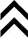 